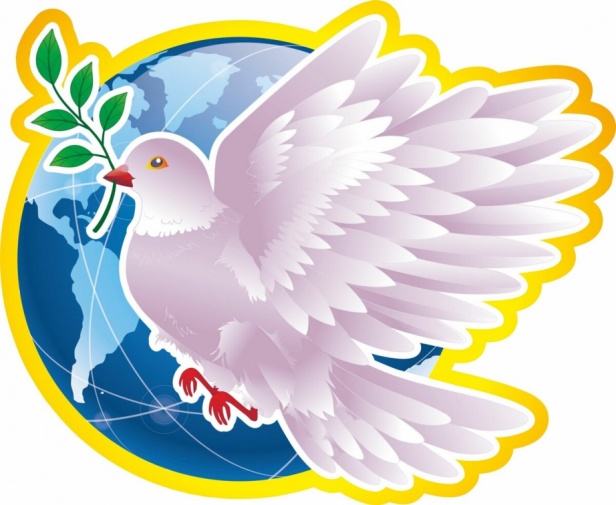 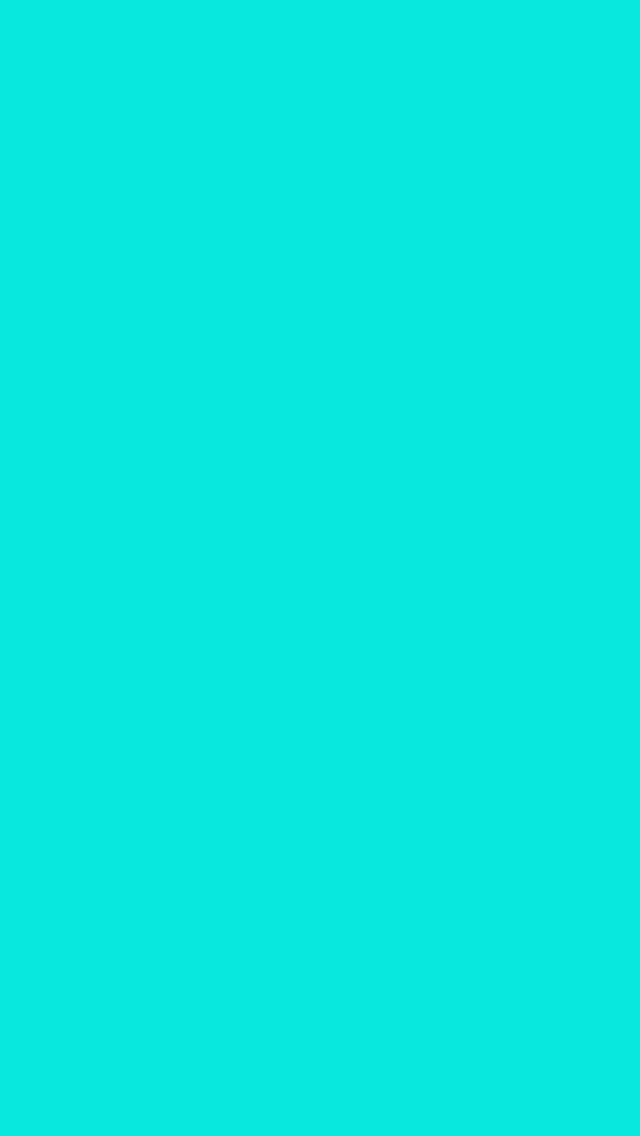 Чтоб в мире мир был, а не войны,Высь отпустите голубей.Пусть в небеса глядят спокойно, Глаза счастливые детей…«Голуби – птицы Мира!» — это выражение, получило популярность после окончания второй мировой войны. Ежегодно с наступлением майских праздников необъяснимое чувство боли, тревоги и гордости за свой народ испытывает душа. Ведь Великая Отечественная война прошла ломаной линией и по судьбам многих семей. И наша задача — это не забыть и передать нашим детям, чтоб и они знали и помнили, какой ценой была завоёвана Победа.С каждым днем приближается всенародный праздник День Победы, 75-летняягодовщина этого великого события. К знаменательному дню готовятся все, и взрослые и дети. Наш детский сад решил присоединиться к Всероссийской акции «Голубь мира», которая будет запущена в виртуальном пространстве.В современных условиях, когда парад Победы перенесен на более поздние сроки, такая акция объединяет наше стремление отдать дань памяти старшим поколениям, за мирное настоящее и будущее,и доставит удовольствие от совместного творчества детей и взрослых.В акции «Голубь мира» приняли участие дети от 2 до 7 лет. Ребята мастерилив детском саду и дома голубей разными способами, получились замечательные работы, которые будут выставлены в Instagram МБДОУ ДС №57 г. Пензы.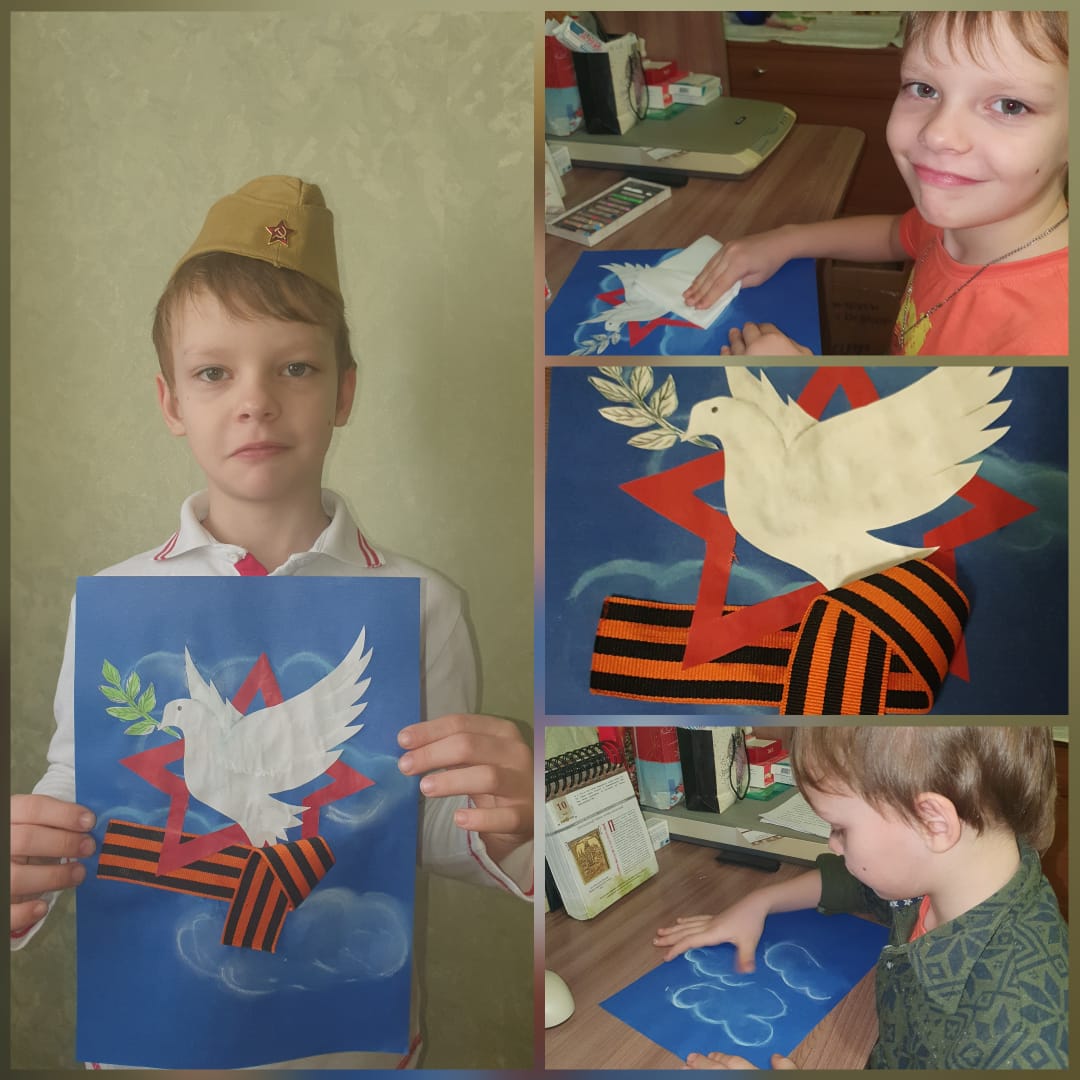 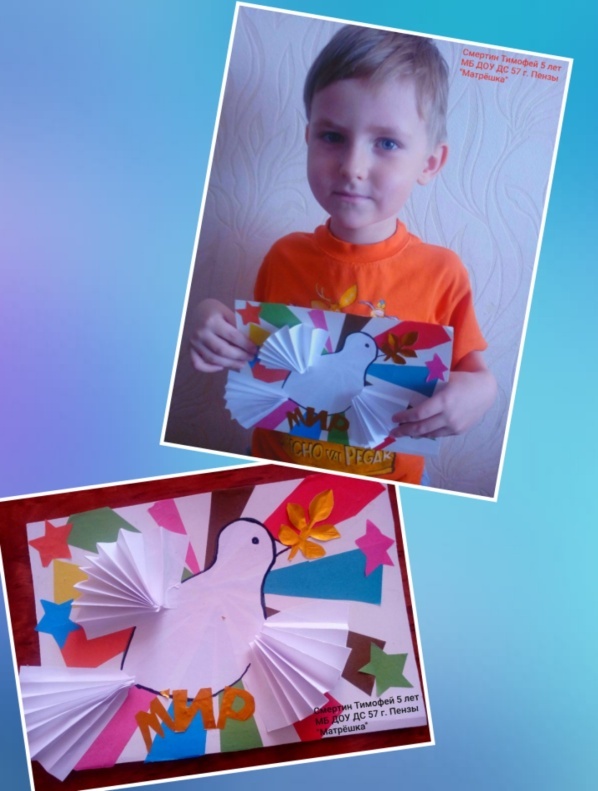 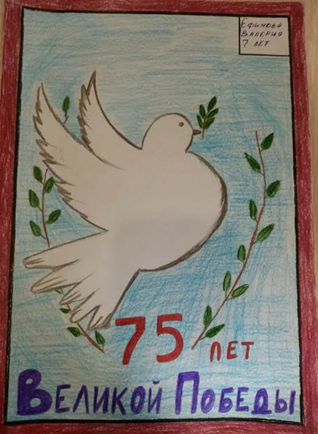 Мини плакаты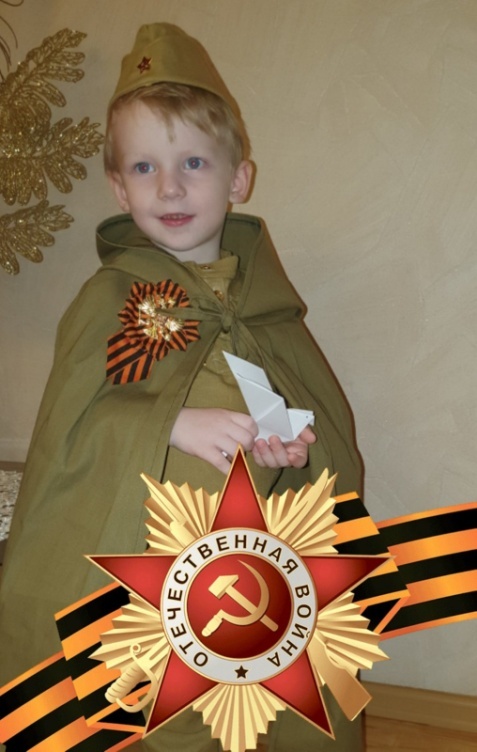 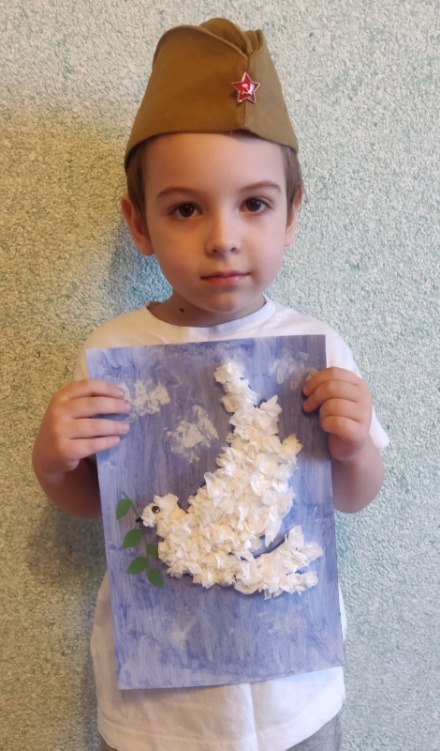 Аппликация из                                                       Техника оригами бумажных салфеток                                                                 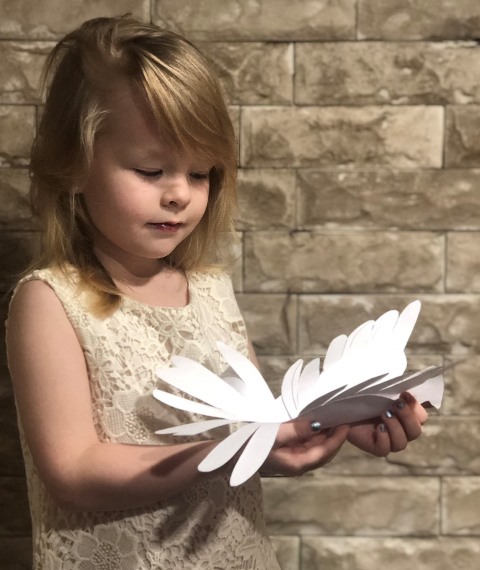 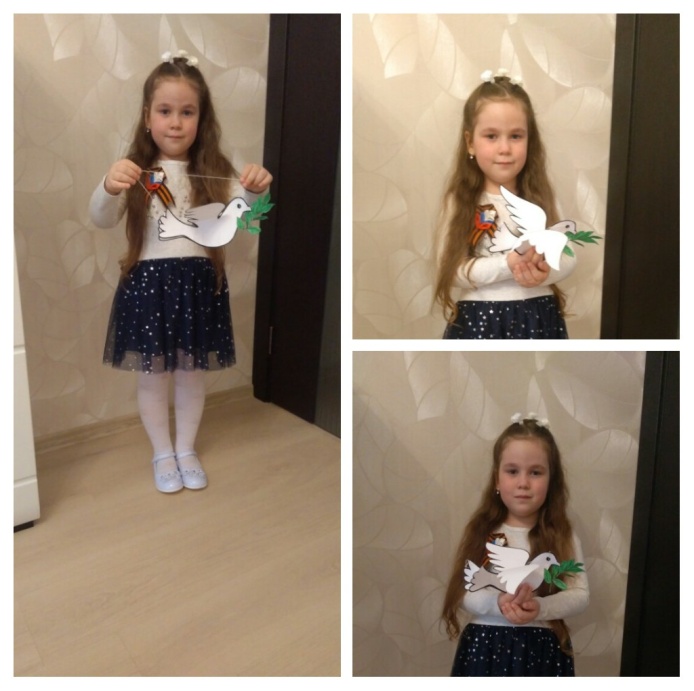 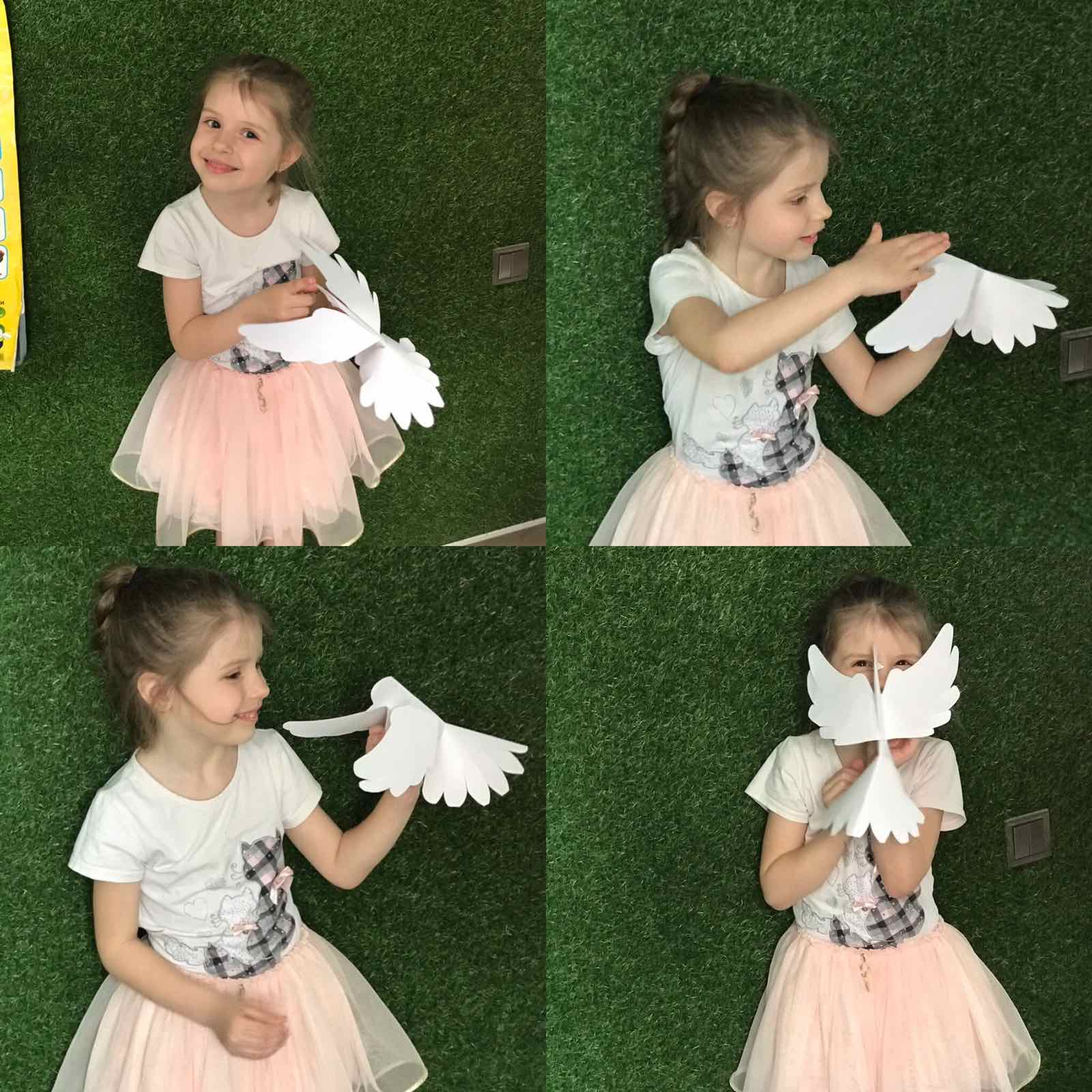 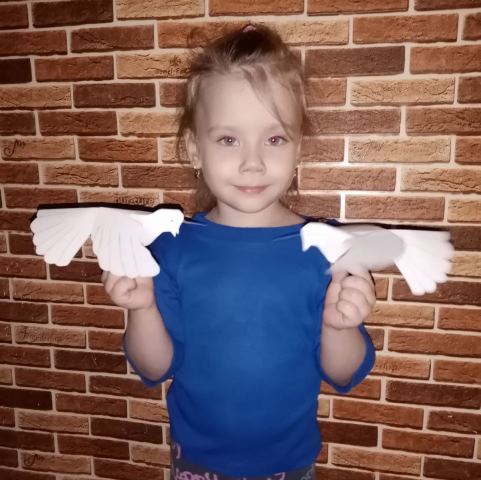 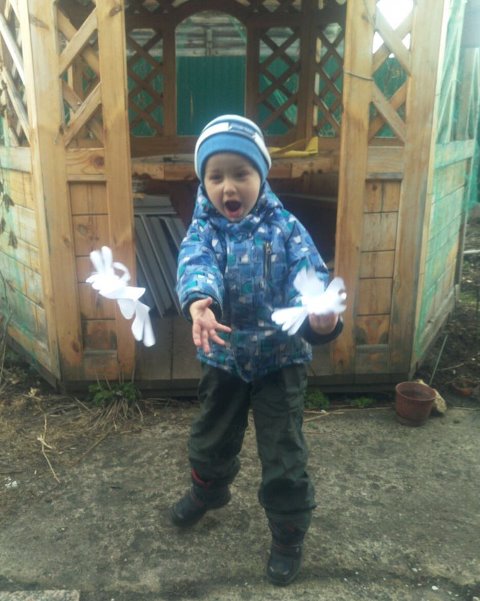 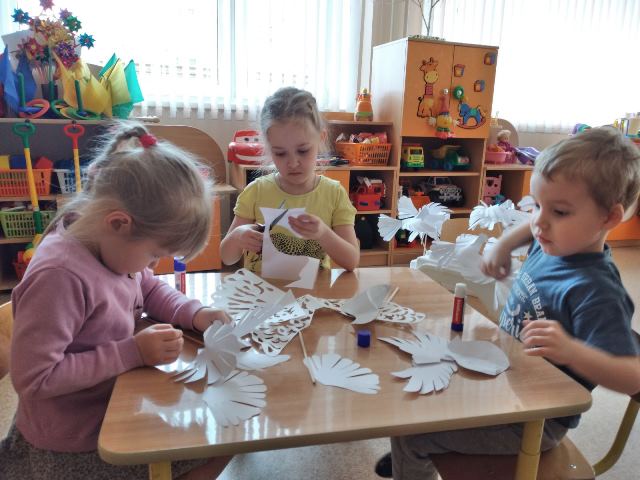 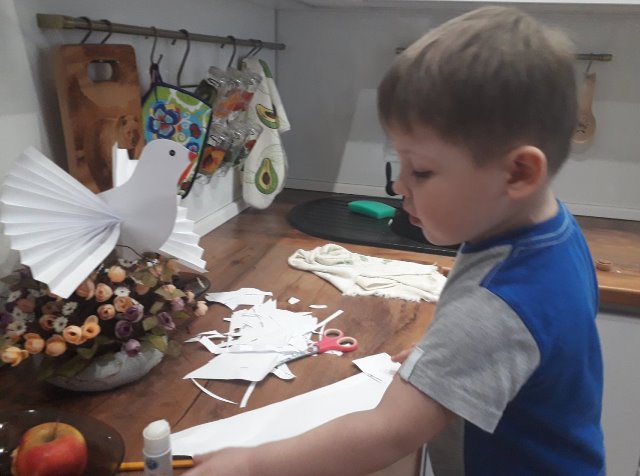 Объемные голуби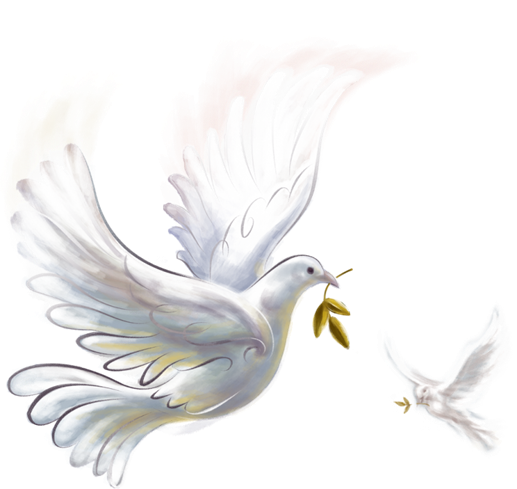 Пусть летит от края и до краяГолубь мира… белое крыло…Черной силы, тучи разгоняя,Принесет Надежду и Добро…